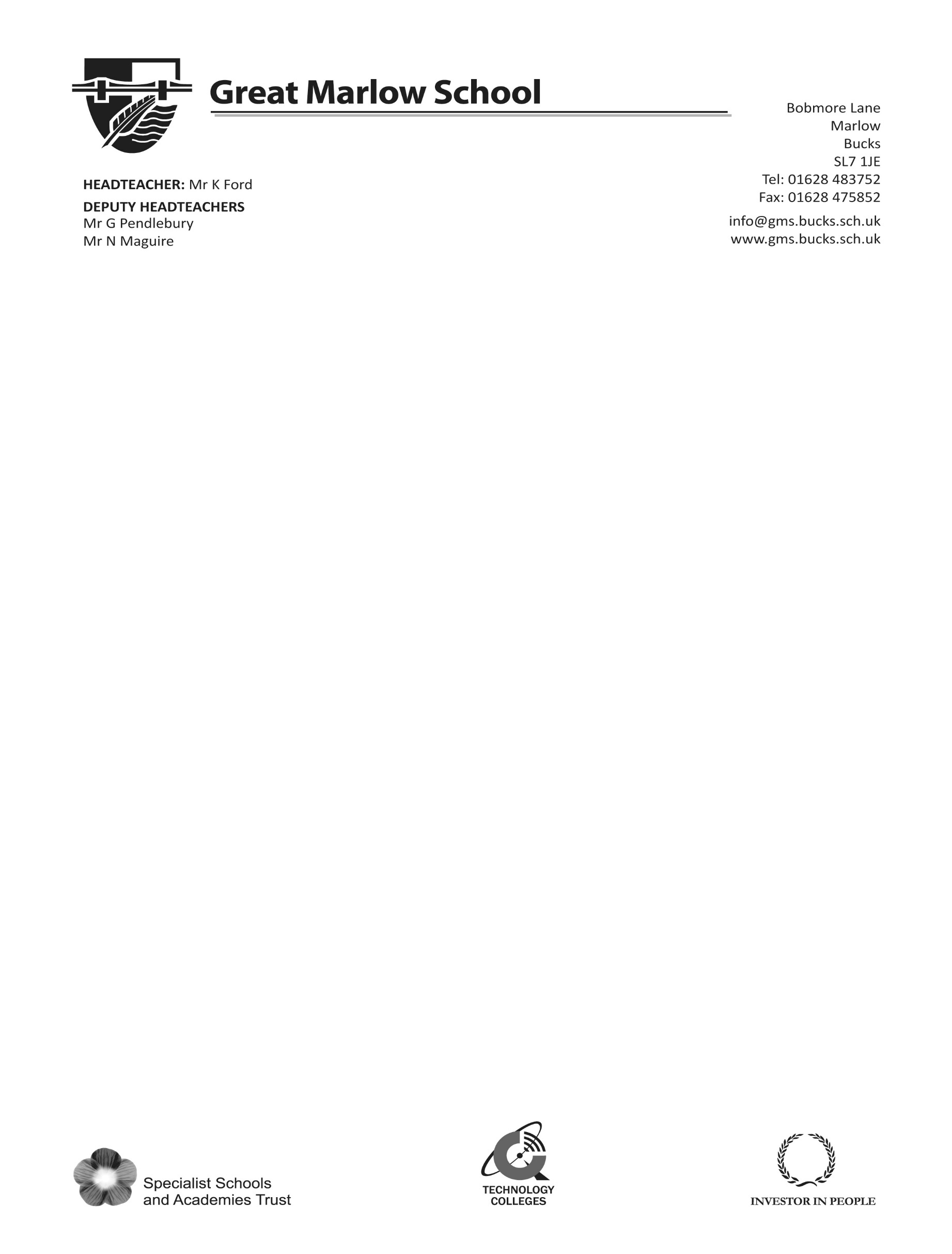 Sept 2019Dear Applicant Thank you for expressing an interest in the post of Teacher of Geography (temporary appointment) at Great Marlow School. This is a key appointment to cover a maternity leave and one that presents a great opportunity to work in an innovative and successful department.We believe this is an outstanding opportunity for an ambitious individual to join an excellent team that works hard to enthuse students and in doing so achieves excellence. Geography is a popular subject, with strong examination results each year.  The department has great facilities, and is well resourced with access to excellent ICT equipment.Great Marlow School (GMS) is a fantastic place to work because there is a shared commitment to release the potential in every child. Teaching staff and associate staff are enthusiastic, dynamic and talented. Every year we are significantly over subscribed in Year 7, and we have a large and popular sixth form: it is a school we are all very proud of. In April 2017, Ofsted praised the high standards of student behaviour; the outstanding care, guidance and support offered; the excellent curriculum; and the way the school was led and managed. We have significantly raised achievement in the last three years, whilst maintaining the care and support of students; it is this which has secured the exceptional reputation of the school amongst parents, carers, students, staff and governors.We are seeking to appoint someone who loves their subject, has a passion for engaging learners, and has high expectations in regard to behaviour and an ability to enjoy the challenges that teaching offers. If you decide to apply for this position, please complete the GMS application form and write a letter of not more than two pages of A4. In your letter explain how your experience to date has prepared you for the role of Teacher of Citizenship. We look forward to hearing from you, the closing date for applications is Monday 2nd October 2019 at 1.00pm. Interview will take place w/c 7th Oct 2019The school is committed to safeguarding and promoting the welfare of children and young people and expect all staff to share in this commitment. The successful applicant will be expected to undergo an enhanced Disclosure and Barring Service check. Applications must be on the Great Marlow School Application form: individual CVs will not be accepted.  Yours faithfully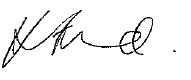 Mr K Ford Headteacher